Отчет о проведении мероприятий в рамках реализации областного проекта«Всей семьёй в будущее»с 1 февраля по 7 марта 2018 года	№ п/пШколаБлок ПроектаМероприятиеКраткое описаниеОбщее количество учащихсяОбщее количество родителейСсылка на информационный ресурс размещения информации о мероприятииМБОУ «Б-Болдинская средняя школа им. А.С.Пушкина»«Единоедвижениерегиона-в единомдвижениистраны»Фотоконкурс «Семейный портрет» Все участники предоставили теплые добрые снимки, на которых они находятся в кругу самых родных и близких людей. Абсолютно точно можно сказать, что каждый справился с поставленной задачей и даже, возможно, еще больше сблизился со своей семьей!1720https://vk.com/club158809486Конкурс авторских стихов «О моей семье»Учащиеся вместе с родителями сочиняли стихи о своей семье. В стихах  говорится о семейных  традициях и любви. Семьи провели больше времени вместе.205https://vk.com/club158809486Урок «Я познаю Россию»  Совместно с родителями и детьми были проведены уроки знакомство с Нижегородскими достопримечательностями5012https://vk.com/club158809486МБОУ «Б-Болдинская средняя школа им. А.С.Пушкина»«Семейныйкалейдоскоп»Конкурс творчества «Таланты семьи»Семья-главная ценность каждого человека  Именно с целью повышения значимости семьи для общества был создан областной проект #ВСЕЙСЕМЬЕЙВБУДУЩЕЕ
Наша школа принимает активное участие в реализации данной программы, и конкурс творчества "Таланты семьи"-явное тому подтверждение. Участниками конкурса стали семейные команды, представившие свои выступления в трех разных номинациях:
"Вокал" 
"Художественное слово" 
"Инструментальное произведение" 
Все участники оказались настоящими "умельцами" и мастерами своего дела, открыв и показав свои таланты! Мы желаем всем дальнейших творческих успехов и покорения новых высот!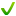 5015https://vk.com/club158809486Фотоконкурс «Гордость моей семьи»На конкурс были предоставлены фотографии  с изображением члена семьи, которым гордятся в семье.2320https://vk.com/club158809486МБОУ «Б-Болдинская средняя школа им. А.С.Пушкина»«Территориядетскоготворчества»Конкурс семейных команд «В единстве наша сила»Участниками веселой эстафеты стали ученики 3-их классов вместе со своими спортивными родителями. В ходе соревнований семьи-участницы показали себя только с лучшей стороны, в очередной раз доказав, что "в здоровом теле-здоровый дух". Не возникает сомнений в том, что, без исключения, все наши спортсмены и даже зрители-болельщики получили огромный заряд энергии и хорошего настроения!406https://vk.com/club158809486МБОУ «Б-Болдинская средняя школа им. А.С.Пушкина»«Туризм икраеведение»Игра «Спортивный лабиринт»28 февраля в нашей школе прошла игра "Спортивный лабиринт", участие в которой принимали ученики 9-11 классов вместе со своими родителями. Но, интересен этот лабиринт был тем, что эстафеты, представленные в нём, были не спортивные, а интеллектуальные. Семьи наших участников проходили по станциям на время, что еще больше разыгрывало их спортивный азарт и подталкивало к победе Но все-таки первое место заслуженно получила семья Вавилиных! Наши поздравления победителям и всем участникам!206https://vk.com/club158809486МБОУ «Б-Болдинская средняя школа им. А.С.Пушкина»«Мы за ЗОЖ»Семейные тренинг «Спасибо. НЕТ»В тренинге приняли участие родители и учащиеся 6-го класса. Показана презентация «Способы воздействия и способы отказа». Социальный педагог Иванова С.Ю. познакомила участников занятия со способами воздействия на партнёра и способы отказа от предложений. Провела параллели с увиденным во время проигрывания ролевой игры. В ходе тренинга проведены ролевые игры «Не хочу манную кашу», «Отказ от вредной привычки».1912https://vk.com/club158809486МБОУ «Б-Болдинская средняя школа им. А.С.Пушкина»«Мы за ЗОЖ»Выпуск стенгазет «Навстречу чемпионату мира по футболу 2018 г»В рамках областного проекта «Всей семьей в будущее» были выпущены стенгазеты «Навстречу чемпионату мира по футболу 2018 г.». В конкурсе принимали участие учащиеся 5-11 классов. 
Участники (семейные команды) предоставляют стенгазеты на предложенные темы: 
- История развития футбола в СССР. 
- Страны-победители Чемпионатов мира по футболу.
- Великие футболисты мира.
- Чемпионат мира 2018!1511https://vk.com/club158809486МБОУ «Б-Болдинская средняя школа им. А.С.Пушкина»«Мы за ЗОЖ»Демонстрация видеороликов «Здоровая семья – здоровая Россия»В 5-11 классах были показаны видеоролики  «Здоровая семья – здоровая Россия.20040https://vk.com/club158809486МБОУ «Б-Болдинская средняя школа им. А.С.Пушкина»«Гражданскоепатриотическоевоспитание»Викторина «Мое Отечество»9 февраля в МБОУ «Б-Болдинская средняя школа им. А.С.Пушкина» прошла викторина «Мое Отечество» Участниками конкурса стали учащиеся 3-6 классов. Участниками стали семейные команды. Они давали ответы на предложенные тестовые задания по теме «Знаменитые полководцы Великой Отечественной Войны 1941-45 г.г.»7536https://vk.com/club158809486МБОУ «Б-Болдинская средняя школа им. А.С.Пушкина»«Гражданскоепатриотическоевоспитание»Эстафета «Безопасность семьи»1 марта  среди учеников 3-их классов и их родителей прошла эстафета "Безопасность семьи". С уверенностью можно сказать, что участники этого конкурса попробовали себя во многих сферах знания, проходя три его этапа. В погоне за призовым местом семьи наших участников смогли по-настоящему показать себя интеллектуалами в представленных вопросах и отличными "сборщиками" автоматов. Мы очень гордимся нашими умными и сообразительными ребятами и их не менее развитыми и активными родителями!506https://vk.com/club158809486